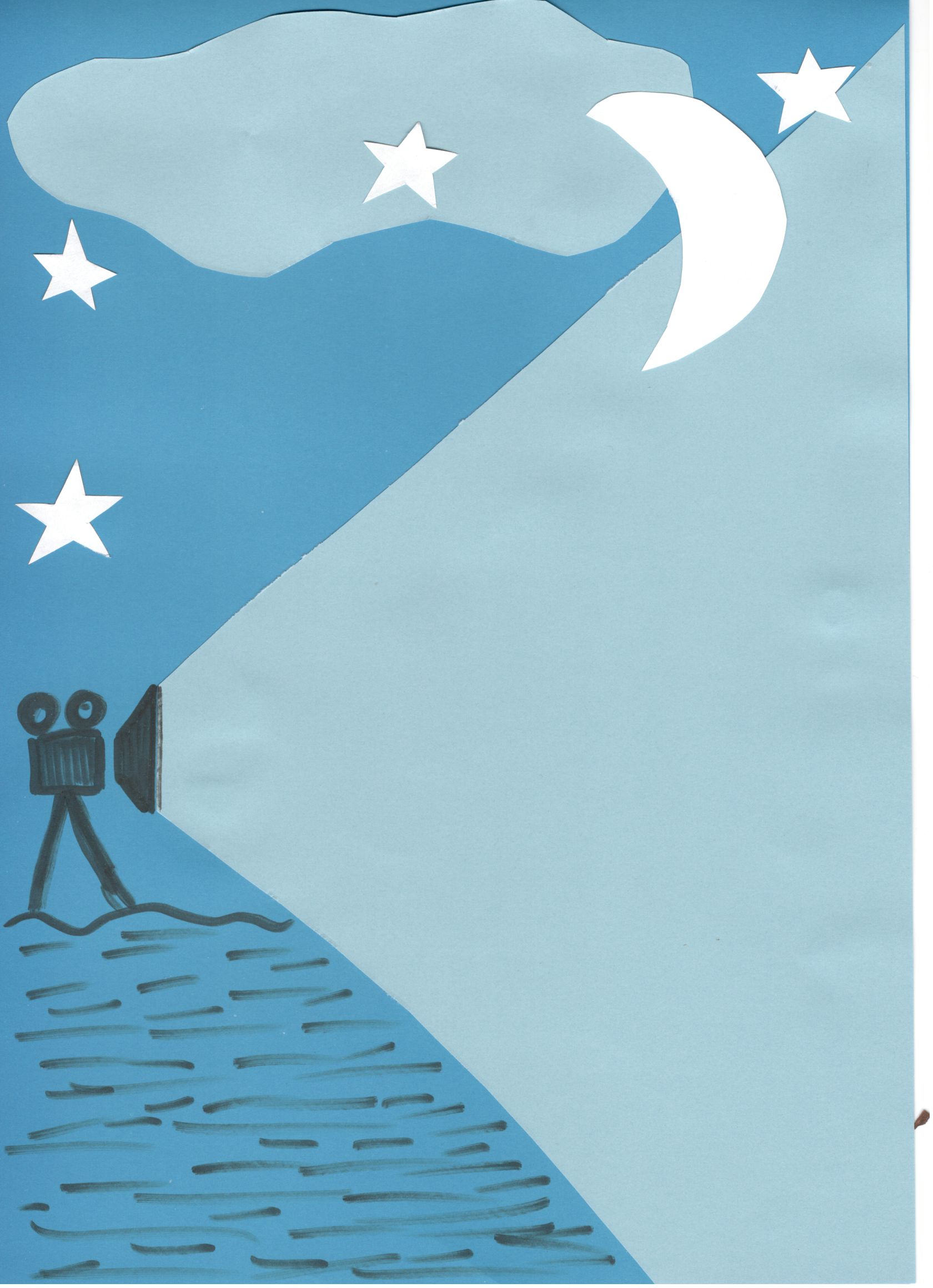        KINO	POD  CHMURKĄ Biblioteka Szkolna w Grzebieniskuzaprasza na film Marty Karwowskiej  "TARAPATY”                              piątek 8 czerwca 2018r.                           początek seansu: 22.00                             miejsce: boisko szkolne                                   wstęp WOLNY                w przypadku deszczu seans odwołany ;-(Zabierzcie koce, fotele, przekąski ;-)(ostrzegamy przed komarami;) 